1. Lee atentamente cada problema, realiza la operación correspondiente y escribe la respuesta: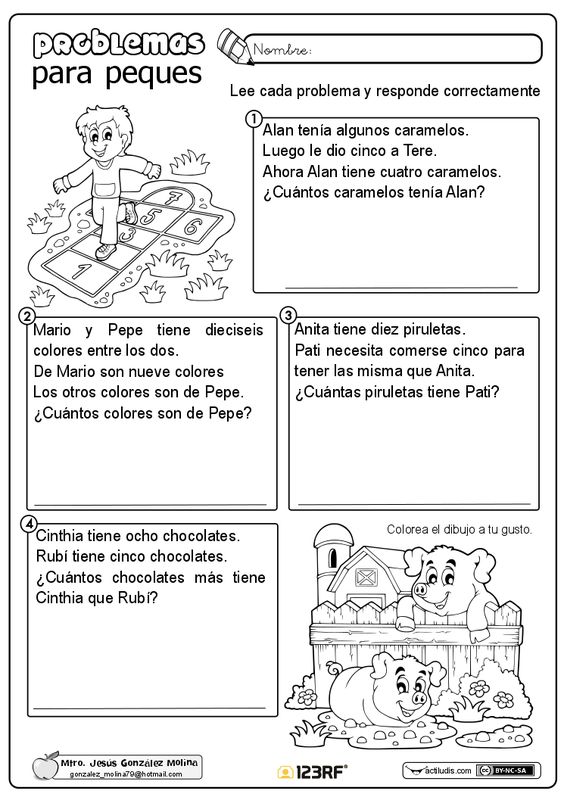 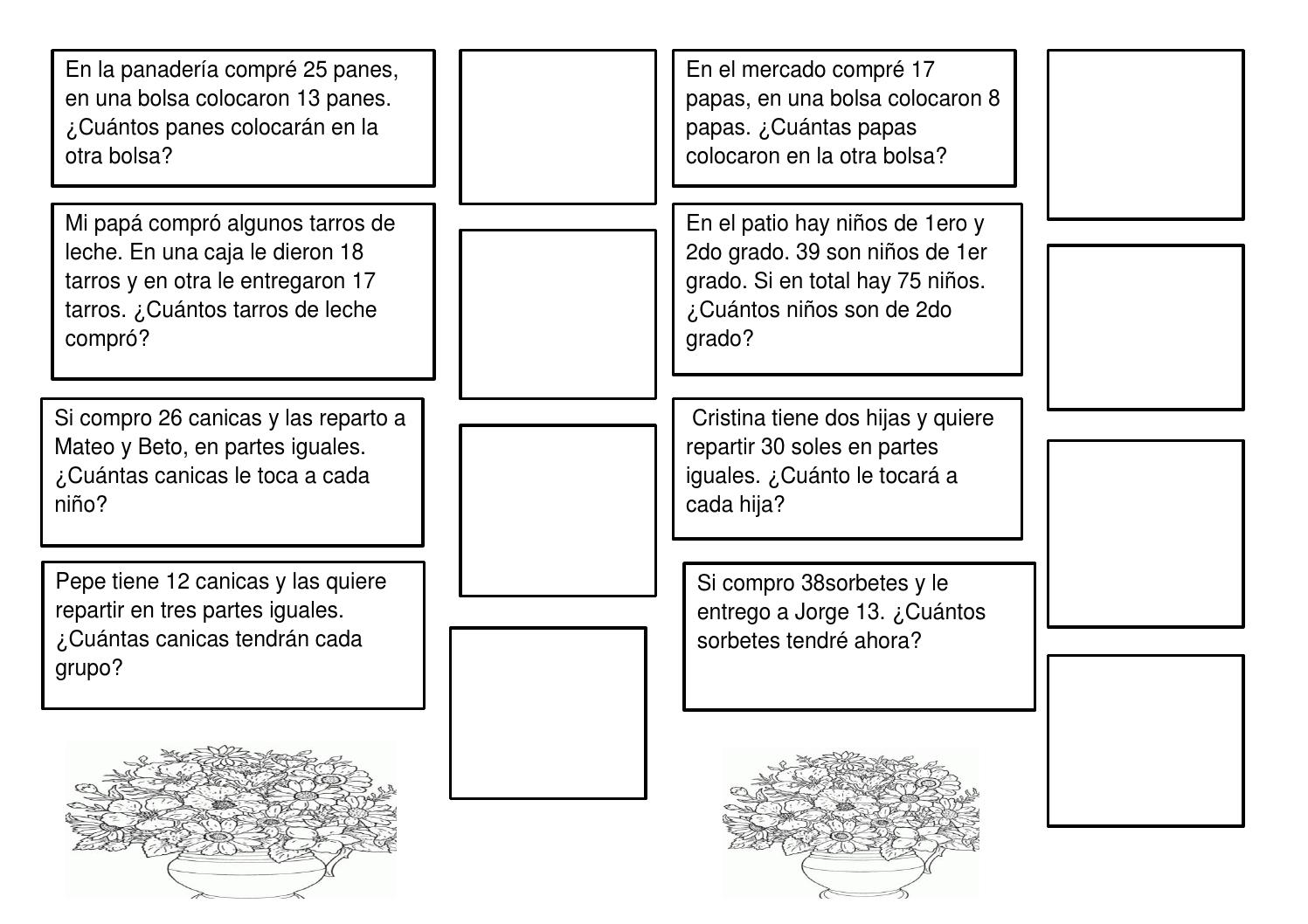 2. Lee cada pregunta  y elige la respuesta o escríbela donde sea necesario: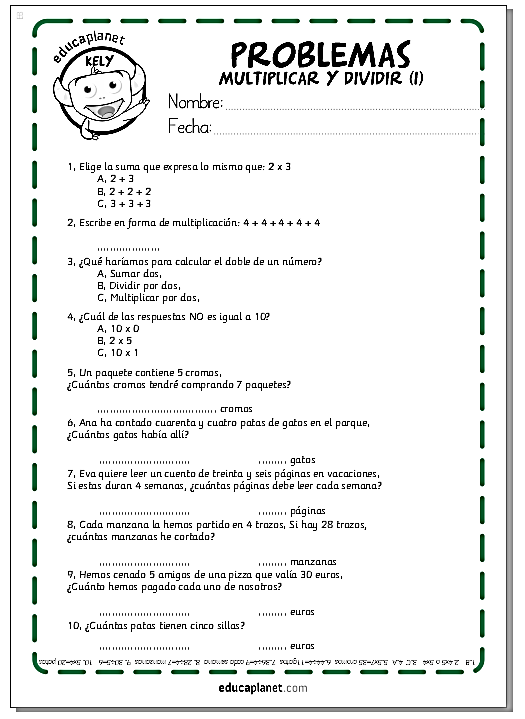 Elaboración de taller 50%Sustentación de taller 50%Recuerda la nota no excede más de 3.0 por ser recuperación.3. Busca en la sopa de números cada multiplicación con su producto: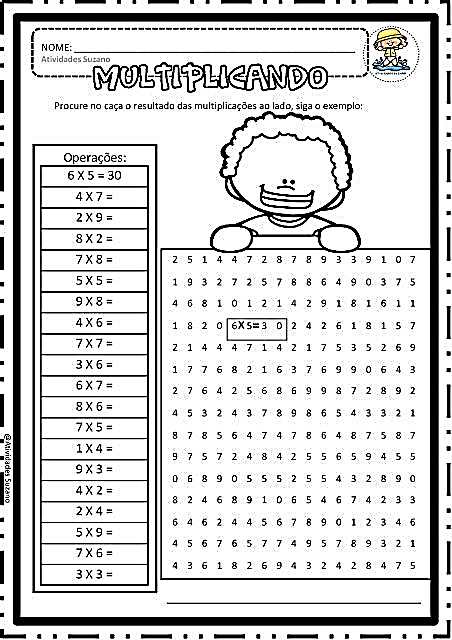 4. Busca los números en la sopa de números y escribe el nombre de cada uno: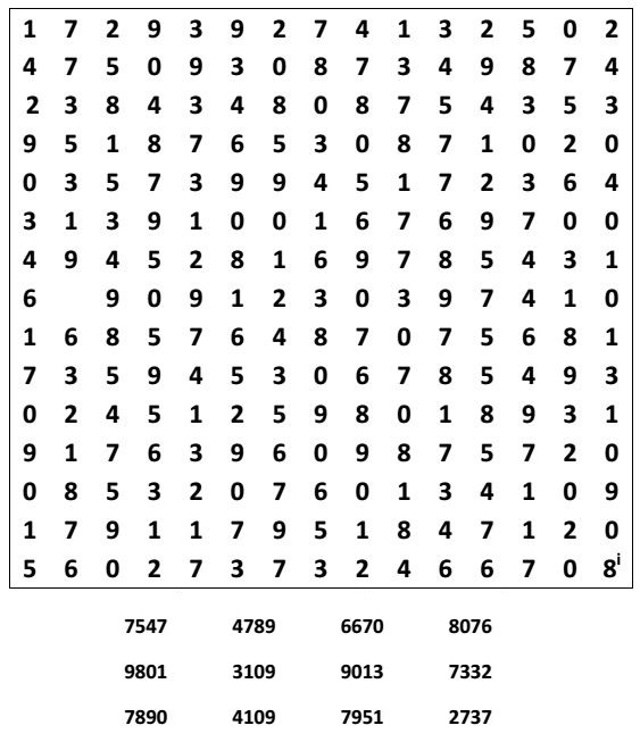 7.509 ___________________________________________________________678 _____________________________________________________________3.974 ____________________________________________________________16.769 ___________________________________________________________1.259 ____________________________________________________________207 _____________________________________________________________7.601 ____________________________________________________________9.700 ____________________________________________________________859 ______________________________________________________________ 70.877 ____________________________________________________________5. Resuelve: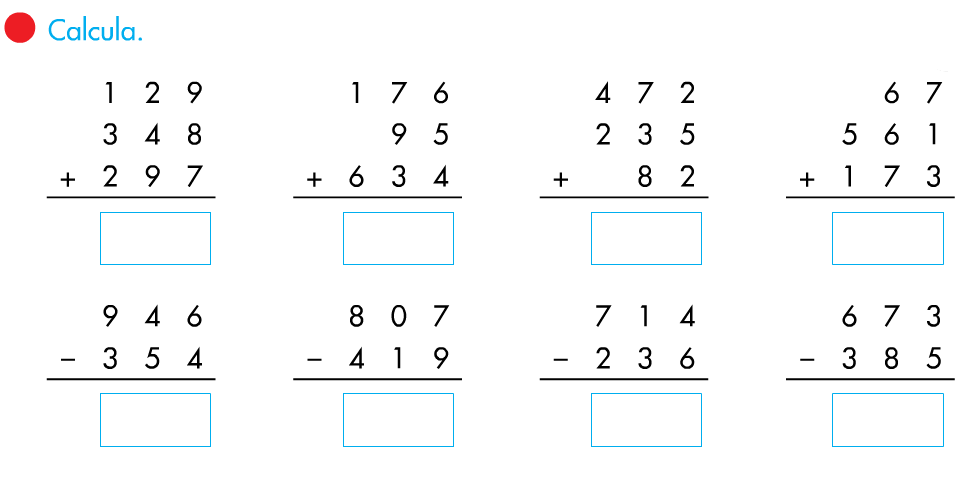                         INSTITUCION EDUCATIVA MARISCAL ROBLEDO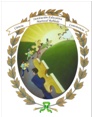 SECRETARIA DE EDUCACION MUNICIPIO DE MEDELLINSECRETARIA DE EDUCACION MUNICIPIO DE MEDELLINSECRETARIA DE EDUCACION MUNICIPIO DE MEDELLINCODIGO: GA-FEP-018                        INSTITUCION EDUCATIVA MARISCAL ROBLEDOFORMACION INTEGRAL PARA UNA MEJOR CALIDAD DE VIDAFORMACION INTEGRAL PARA UNA MEJOR CALIDAD DE VIDAFORMACION INTEGRAL PARA UNA MEJOR CALIDAD DE VIDAVERSION: 1                        INSTITUCION EDUCATIVA MARISCAL ROBLEDOACTIVIDADES DE RECUPERACIÓN  DE PERIODO:4AREA: MatemáticasAREA: MatemáticasFECHA: 6 NOVIEMBREGESTION ACADEMICAPROCESO DE EVALUACIONPROCESO DE EVALUACIONFECHA: agosto 2018GRADO:SEGUNDONOMBRE ESTUDIANTE:NOMBRE ESTUDIANTE:NOMBRE ESTUDIANTE:DOCENTES: MONICA ALVAREZ MARIA CRISTINA RUIZ JARAMILLOERIKA OSORIO DOCENTES: MONICA ALVAREZ MARIA CRISTINA RUIZ JARAMILLOERIKA OSORIO 